別記様式第１号（第７条関係）今治市木造住宅　耐震診断技術者派遣申込書　年　月　日（宛先）今治市長  木造住宅の耐震診断を実施したいので、耐震診断技術者の派遣を希望します。　なお、耐震診断の結果について、第三者機関の評価を受けるために要する費用を、申込者本人が負担する必要がありますが、これを承諾し、耐震診断 （派遣方式）を申し込みます。また、自己都合による耐震診断の取り下げはいたしません。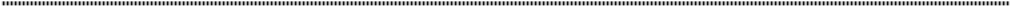 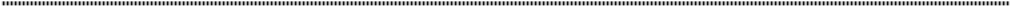 